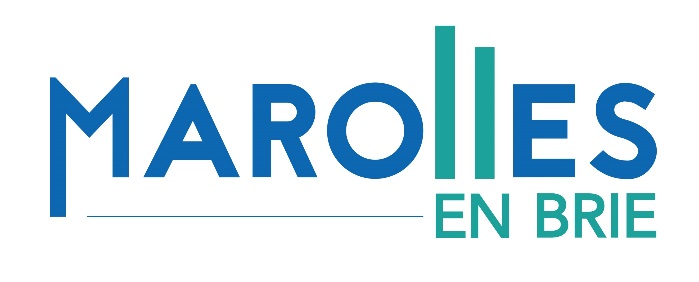 INSCRIPTION AU CENTRE DE LOISIRSVACANCES DE PRINTEMPS 2024Renseignements concernant l’enfant :La date de clôture des inscriptions est fixée au 21/03/2024 (dans la limite des places disponibles).Pour les ½ journées, une seule ouverture du portail, entre 13h et 13h30.Le règlement s’effectue à la réception de la facture et avant les vacances concernées. Dès le paiement effectué, aucune modification ou annulation ne sera prise en compte, sauf en cas d’absence exceptionnelle (Cf. Règlement intérieur). L’avoir correspondant sera déduit d’une facture, sur le même type de prestations. Des pénalités seront appliquées pour toutes les prestations réservées et non-consommées (50% du tarif habituel en plus). Le règlement s’effectue directement au service scolaire (scolaire@marollesenbrie.fr) ou via le portail famille.Nom :Prénom :Date de naissance :Ecole : Classe :1ère semaine : du 8 au 12/04/20241ère semaine : du 8 au 12/04/20241ère semaine : du 8 au 12/04/20241ère semaine : du 8 au 12/04/20241ère semaine : du 8 au 12/04/2024Matin + RepasAprès-midiJournée + RepasLundi8Mardi 9Mercredi10Jeudi11Vendredi122ème semaine : du 15 au 19/04/20242ème semaine : du 15 au 19/04/20242ème semaine : du 15 au 19/04/20242ème semaine : du 15 au 19/04/20242ème semaine : du 15 au 19/04/2024Matin + RepasAprès-midiJournée + RepasLundi15Mardi 16Mercredi17Jeudi18Vendredi19Signature :Date :